Dzień dobry.Zaczynamy dzisiaj nowe książki Karta Pracy 4 – jest to ostatnia część z serii  „Plac zabaw” w kl. OTemat zajęć ”Ekoprzyjaciele”.Zaczynamy od  ćwiczeń. „Poranek na wsi” – leżenie na brzuchu z rękami pod głową, na dźwięk tamburyna, klaśnięcie  rozprostowanie rąk i uniesienie ich wraz ze złączonymi nogami nad podłogę.  „Koty się budzą” – klęk podparty, dolny odcinek kręgosłupa „wpychamy” mocno w podłogę, aby stał się w tym miejscu wklęsły. Głowę podnosimy. Na hasło „koci grzbiet” górny odcinek kręgosłupy „wypychamy” w górę, głowę chowamy między ramionami.„Koniki” – bieg po obwodzie koła (uderzanie piętami o pośladki).„Sadzimy w polu” – pozycja stojąca w rozkroku, skłon do prawej nogi, wyprost, skłon do lewej nogi, wyprost. Ćwiczenie powtarzamy 4 razy.„Zwierzęta piją wodę” – skłony do przodu z pozycji siadu skrzyżnego w kierunku rozłożonego na podłodze woreczka,  zabawki tak aby dotknąć czołem podłogi. „Zwierzęta do stodoły” – zabawa ruchowa, orientacyjno-porządkowa. Dzieci naśladują chód wybranych przez siebie zwierząt z wiejskiego podwórka (króliki – skaczą obunóż, krowy – czworakują, kaczki – maszerują na ugiętych nogach, konie – podnoszą wysoko nogi). Na dźwięk klaśnięcia-  siadają w siadzie skrzyżnym w wyznaczonym miejscu. Na dźwięk tupnięcia-  spacerują dalej. Ćwiczenie powtarzamy 4 razy.„Nowa moda „– słuchanie wiersza i rozmowa na temat jego treści. Podczas uważnego słuchania wiersza  postarajcie się zapamiętać, którzy członkowie rodziny wzięli udział w wycieczce. Policzcie, proszę, o ilu środkach transportu rozmawiali.„Nowa moda”  Małgorzata StrzałkowskaW domu Oli oraz Aliwszyscy razem się zebrali,aby wspólnie pogawędzić,jak sobotę miło spędzić.Uradzili, jedząc ciasto,że pojadą gdzieś za miasto,lecz z powodu tej wycieczkido solidnej doszło sprzeczki.– Autem! – mówi wujek Tadek.– Na motorach! – woła dziadek.Na to babcia: – Autobusem!Mama: – Lepiej minibusem!Ala z Olą grzmią donośnie,że taksówką jest najprościej.Tylko tata głową kiwa,po czym nagle się odzywa:– Samochody, autobusy,motocykle, minibusy –każdy z nich okropnie smrodzi,a to naszej Ziemi szkodzi.Po co spalin jej dokładać?Lecz jest na to dobra rada –pojedziemy rowerami,bo nie trują spalinami.Poprzez lasy, łąki, polapędzi Ala, za nią Ola,mama, tata, babcia, dziadek,a na końcu wujek Tadek.Nowa moda jest w rodziniei rodzina z tego słynie,że w sobotę się wybierana wycieczkę na rowerach.Ziemia też oddychać musi,bo inaczej się udusi.Proszę abyście odpowiedzieli  na pytania. Jakie plany miała rodzina występująca w wierszu? Ilu było członków tej rodziny? Czy potraficie ich wymienić? Jakimi środkami transportu chcieli pojechać na wycieczkę? Ile środków transportu wymienili członkowie rodziny? Dlaczego wybrali rowery? Co znaczy słowo „moda”? Co oznacza słowo „ekologiczny”? Drogie dzieci zachęcam do obejrzenia bajki edukacyjnej- proekologicznej.                https://www.youtube.com/watch?v=RV5IBJGAypYPosłuchajcie  rodziców, którzy przeczytają wam kodeks ekologa.Ziemia to nasz wspólny dom. Żyjmy w zgodzie z przyrodąi rozważnie korzystajmy z jej darów.KODEKS EKOLOGA   (źródło Przedszkouczek.pl 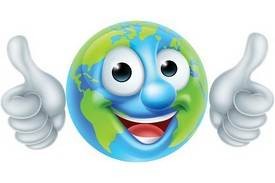 1.Nie niszcz i nie zanieczyszczaj środowiska naturalnego!   Wrzucaj śmieci do śmietnika, patrz  papierek szybko  znika. 2.Segreguj odpady!Kto śmieci segreguje ten  swoje środowisko ratuje.3.Używaj produktów przyjaznych tobie i -środowisku!Torebka, materiałowa bardziej wygodna a foliowa jest już niemodna.4.Oszczędzaj wodę!Zakręcaj wodę mój przyjacielu, bo wody jest mało a chętnych na nią jest wielu.5.Oszczędzaj energii!Energię, co dzień oszczędzamy i  zbędne światło wygaszamy. 6.Chroń rośliny i zwierzęta!Drzewa, krzewy oddychają, szanuj je bo one tlen nam dają.7.Nie hałasuj!Słuchaj głosów przyrody, dbaj o ciszę wokół, bo one dają nam spokój.8.Bądź przyjacielem przyrody!Dużo uczmy się o przyrodzie, jak ją ochronić i jak żyć z nią w zgodzie.9.Zmniejsz ilości substancji szkodliwych dla -środowiska!Szkodliwe materie -telefony i baterie zbieramy do specjalnego pojemnika.Postarajcie się zapamiętać Kodeks Ekologa- czyli przedszkolaka i rodzica, którzy dbają o środowisko wokół siebie.„Z jak zegar” – prezentacja litery w wyrazie. Proszę otwórzcie Karty Pracy 4 na str.1Przyjrzyjcie się literce „Z, z”. Podzielcie słowo ZEGAR na sylaby i głoski. „Z” jest samogłoską czy spółgłoską? Na jaki kolor będziemy malować tą głoskę?Znacie jakieś słowa, które mają „Z” na początku wyrazu, w środku i na końcu?Proszę wykonać ćwiczenia ze str 1 w Kartach pracy.Dziękuję za zajęcia.